K212/6O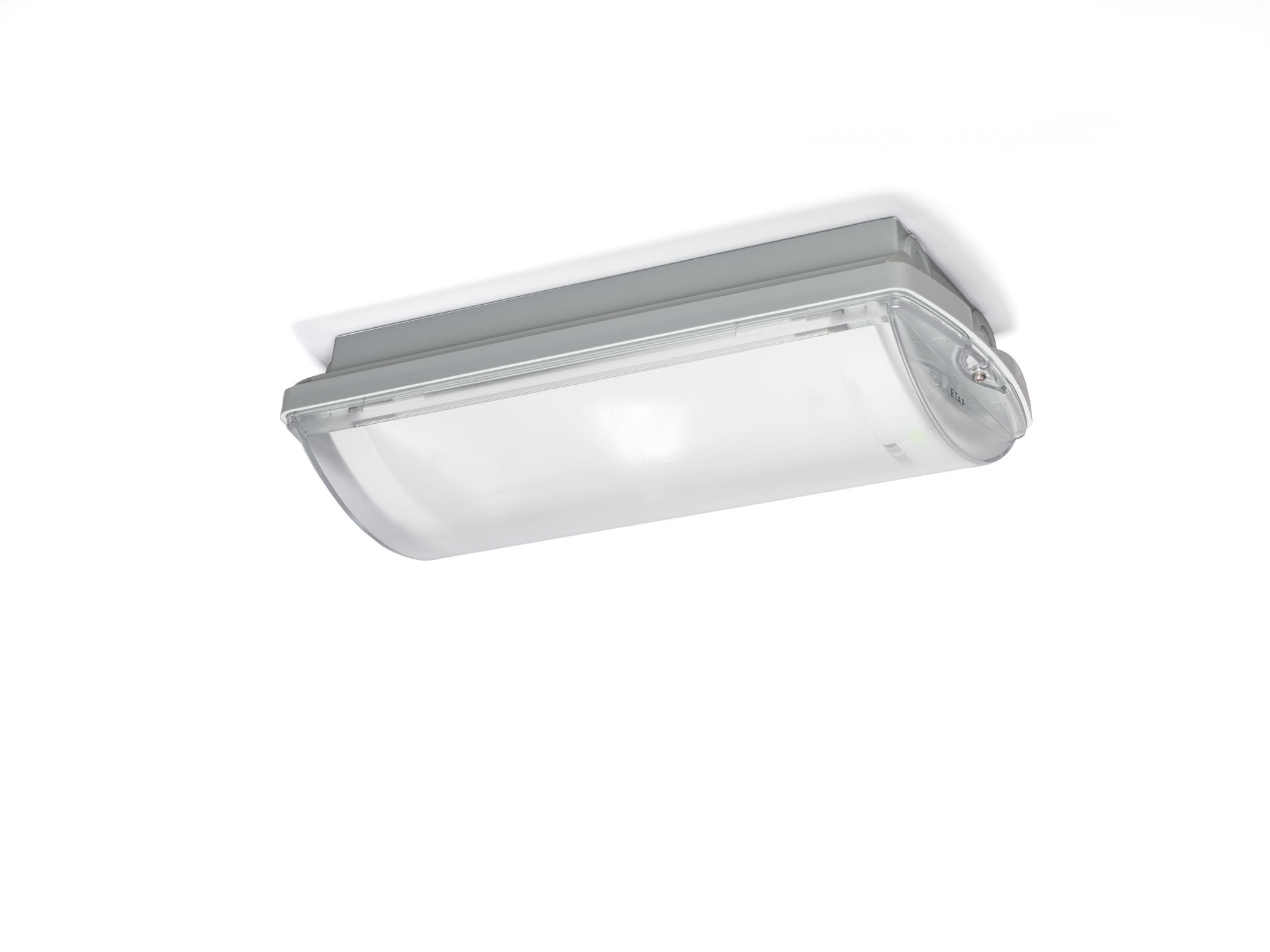 IP65 Luminária de emergência para iluminação de vías de evacuação. Montagem saliente.Luminária autónoma (contém bateria).Dimensões: 359 mm x 180 mm x 100 mm.Instalada em dois grampos de aço inoxidável, conexão elétrica automática, terminais de fio sem parafusos (até 2.5mm²), bocim incluído, possibilidade de cablagem de passagem, acessórios opcionais para montagem de encastrar. Com aquecedor de bateria, temperatura ambiente permitida de -20 ° C a + 35 ° C.Distribuição de luz concentrada, adequada para montagem em altura ou iluminação de escadas.Fluxo luminoso em estado de emergência: 510 lm.Potência: 0.9 W.Interdistância da via de fuga: A uma altura de montagem de 2.8 m, a iluminação no chão é de 1 lux com uma interdistância ("b") de 12.1 m.Interdistância da via de anti-pânico: A uma altura de montagem de 2.8 m, a iluminação no chão é de 1 lux com uma interdistância ("b") de 9.5 m.  A uma altura de montagem de 2.8 m, a iluminação no chão é de 0.5 lux com uma interdistância ("b") de 10.1 m.Tensão: 220-230V.Duraçãos: 60 minutos. A luminária contém dados da fonte de luz, data da bateria e tipo, conforme exigido de acordo com EN 60598-2.22.Bateria: 4 x NiMh 1,2V 2,1Ah.Teste funcional automático todas as semanas, teste de duração todas as 13 semanas, de acordo com EN 50172 e EN 62034.Modo mantido / não mantido selecionável, predefinido para a aplicação mais comum.Classe de isolamento: classe II.Segurança fotobiológica EN 62471: RISK GROUP 1 / RISK GROUP 2.Policarbonato resistente a impactos base, RAL9018 - papiro branco.Grau de protecção IP: IP65.Grau de protecção IK: IK10.Teste ao fio encandescente: 850°C.5 anos de garantia sobre luminária, fonte de luz, driver e bateria.Certificações: CE, ENEC.A luminária foi desenvolvida e produzida de acordo com a norma EN 60598-1 numa empresa certificada pela ISO 9001 e pela ISO 14001.